10) Which equation describes the graph?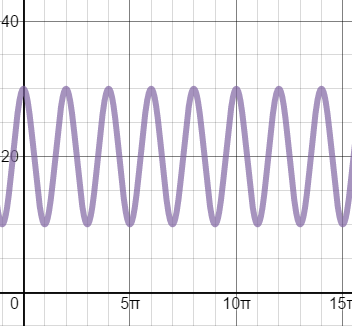 11) Which equation describes the graph?		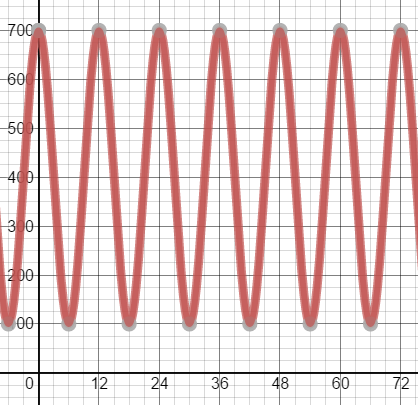 12) Which graph shows the function y = sin(x), transformed so that it has an amplitude of 4 and a period of  and is translated up 5 units?			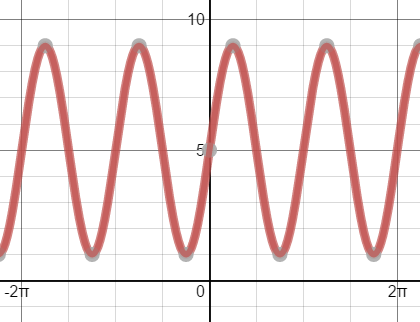 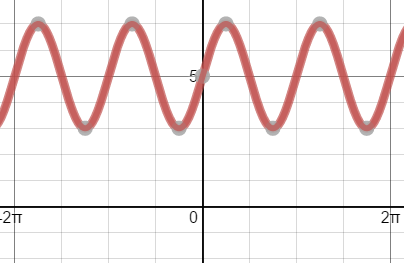 1Solve for x: Solve for x: Solve for x: Solve for x: Ax = 5Cx = 6Bx = 36Dx = 122Write an exponential function for the graph pictured.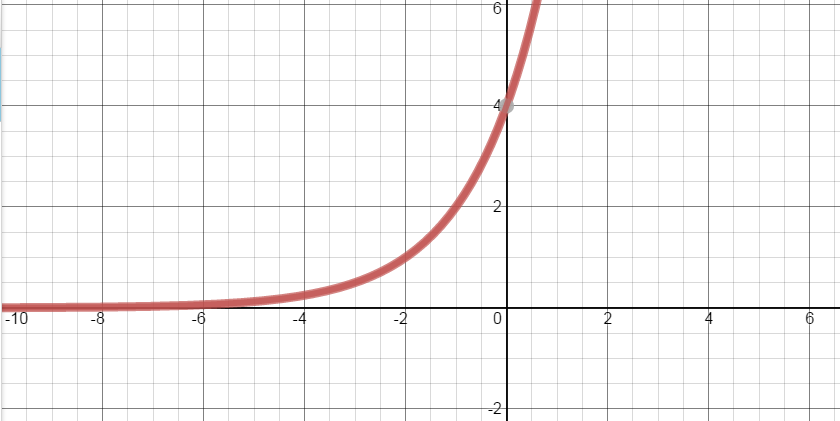 Write an exponential function for the graph pictured.Write an exponential function for the graph pictured.Write an exponential function for the graph pictured.ACBD3The value of an object decreases by 15% each year.  The value of the object can be modeled with the equation A = P (0.85)t, where P is the original value and A is the value after t years.  If the original value of the object is $200,000, in how many years will it be worth $122,825.?The value of an object decreases by 15% each year.  The value of the object can be modeled with the equation A = P (0.85)t, where P is the original value and A is the value after t years.  If the original value of the object is $200,000, in how many years will it be worth $122,825.?The value of an object decreases by 15% each year.  The value of the object can be modeled with the equation A = P (0.85)t, where P is the original value and A is the value after t years.  If the original value of the object is $200,000, in how many years will it be worth $122,825.?The value of an object decreases by 15% each year.  The value of the object can be modeled with the equation A = P (0.85)t, where P is the original value and A is the value after t years.  If the original value of the object is $200,000, in how many years will it be worth $122,825.?A ½ yearC 1 yearB 2 yearsD 3 years4The half-life of a certain radioactive material is 5 days. An initial amount of the material has a mass of 20kg.  Which graph represents how much of the substance is left after x days?  The half-life of a certain radioactive material is 5 days. An initial amount of the material has a mass of 20kg.  Which graph represents how much of the substance is left after x days?  The half-life of a certain radioactive material is 5 days. An initial amount of the material has a mass of 20kg.  Which graph represents how much of the substance is left after x days?  The half-life of a certain radioactive material is 5 days. An initial amount of the material has a mass of 20kg.  Which graph represents how much of the substance is left after x days?  A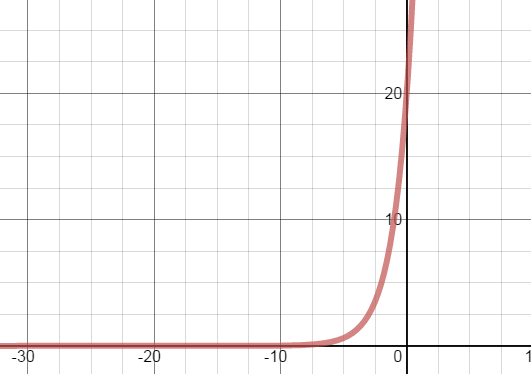 C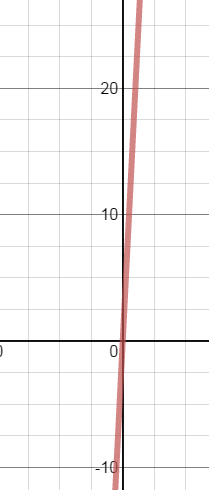 B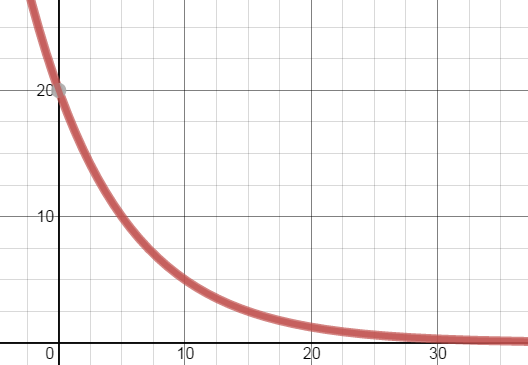 D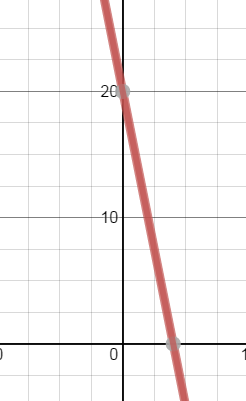 5Which equation is the same as 3 = 1000b?Which equation is the same as 3 = 1000b?Which equation is the same as 3 = 1000b?Which equation is the same as 3 = 1000b?ACBD6What is the inverse of What is the inverse of What is the inverse of What is the inverse of ACBD7Write the equation  in exponential form 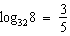 Write the equation  in exponential form Write the equation  in exponential form Write the equation  in exponential form A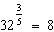 C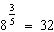 B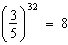 D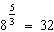 8Solve for x:  log3x = 5. Solve for x:  log3x = 5. Solve for x:  log3x = 5. Solve for x:  log3x = 5. Ax = 15Cx = 243 Bx = 125Dx = 89Which is the approximate answer when solving for x: 5 + 1259x-2 = 155                                                      Which is the approximate answer when solving for x: 5 + 1259x-2 = 155                                                      Which is the approximate answer when solving for x: 5 + 1259x-2 = 155                                                      Which is the approximate answer when solving for x: 5 + 1259x-2 = 155                                                      Ax = 0.25Cx = 0.4125Bx = 0.5Dx = 0.3375Y = 30cos(x) – 10 Y = 10cos(x) + 20Y = 10cos(x) – 20 Y = 30cos(x) + 20Y = 700cos(x) – 600 Y = 100cos(x)  + 600Y = 300cos(x) + 400Y = 300cos(x) + 400